РОССИЙСКАЯ ФЕДЕРАЦИЯРОСТОВСКАЯ ОБЛАСТЬМУНИЦИПАЛЬНОЕ ОБРАЗОВАНИЕ«ГРУШЕВО-ДУБОВСКОЕ СЕЛЬСКОЕ  ПОСЕЛЕНИЕ»СОБРАНИЕ ДЕПУТАТОВ ГРУШЕВО-ДУБОВСКОГО СЕЛЬСКОГО  ПОСЕЛЕНИЯРЕШЕНИЕ  О внесении изменений и дополнений в Устав муниципального образования «Грушево-Дубовское сельское поселение»В целях приведения Устава муниципального образования «Грушево-Дубовское сельское поселение» в соответствие с федеральным и областным законодательством, в соответствии со статьей 44 Федерального закона от 06.10.2003 № 131-ФЗ «Об общих принципах организации местного самоуправления в Российской Федерации», статьей 24 Устава муниципального образования «Грушево-Дубовское  сельское поселение» Собрание депутатов Грушево-Дубовского сельского поселения                                                            РЕШИЛО:1. Внести в Устав муниципального образования «Грушево-Дубовское сельское поселение» следующие изменения:пункта 1 статьи 3 дополнить подпунктом 16: «16) оказание содействия развитию физической культуры и спорта инвалидов, лиц с ограниченными возможностями здоровья, адаптивной физической культуры и адаптивного спорта». пункт 7 статьи 26 изложить в новой редакции:«7. В случае временного отсутствия или досрочного прекращения полномочий председателя Собрания депутатов – главы Грушево-Дубовского сельского поселения либо применения к нему по решению суда мер процессуального принуждения в виде заключения под стражу или временного отстранения от должности его полномочия временно исполняет заместитель председателя Собрания депутатов Грушево-Дубовского сельского поселения, либо в случае отсутствия заместителя председателя Собрания депутатов Грушево-Дубовского сельского поселения – иной депутат, определяемый Собранием депутатов Грушево-Дубовского сельского поселения в соответствии с его Регламентом.В случае досрочного прекращения полномочий председателя Собрания депутатов - главы Грушево-Дубовского сельского поселения избрание председателя Собрания депутатов - главы Грушево-Дубовского сельского поселения, избираемого Собранием депутатов Грушево-Дубовского сельского поселения из своего состава, осуществляется не позднее чем через шесть месяцев со дня такого прекращения полномочий.При этом если до истечения срока полномочий Собрания депутатов Грушево-Дубовского сельского поселения осталось менее шести месяцев, избрание председателя Собрания депутатов - главы Грушево-Дубовского сельского поселения из состава Собрания депутатов Грушево-Дубовского сельского поселения осуществляется на первом заседании вновь избранного Собрания депутатов Грушево-Дубовского сельского поселения». пункт 10 статьи 29 изложить новой  редакции:«10. В случае временного отсутствия главы Администрации Грушево-Дубовского сельского поселения его обязанности исполняет  руководитель структурного подразделения Администрации Грушево-Дубовского сельского поселения или иное должностное лицо Администрации Грушево-Дубовского сельского поселения, определяемое главой Администрации Грушево-Дубовского сельского поселения.В случае неиздания главой Администрации Грушево-Дубовского сельского поселения соответствующего распоряжения Администрации Грушево-Дубовского сельского поселения, обязанности главы Администрации Грушево-Дубовского сельского поселения в период его временного отсутствия исполняет руководитель структурного подразделения Администрации Грушево-Дубовского сельского поселения или иное должностное лицо Администрации Грушево-Дубовского сельского поселения, установленное Регламентом Администрации Грушево-Дубовского сельского поселения.В случае если Регламентом Администрации Грушево-Дубовского сельского поселения не определен муниципальный служащий, исполняющий обязанности главы Администрации Грушево-Дубовского сельского поселения, либо в случае отсутствия данного муниципального служащего, обязанности главы Администрации Грушево-Дубовского сельского поселения исполняет муниципальный служащий Администрации Грушево-Дубовского сельского поселения, определяемый Собранием депутатов Грушево-Дубовского сельского поселения».статью 44  изложить в новой  редакции:«Статья 44. Социальные гарантии депутата Собрания депутатов Грушево-Дубовского сельского поселения, председателя Собрания депутатов - главы Грушево-Дубовского сельского поселенияПредседателю Собрания депутатов – главе Грушево-Дубовского сельского поселения, депутату Собрания депутатов Грушево-Дубовского сельского поселения гарантируются:1) страхование на случай причинения вреда его здоровью и имуществу в связи с исполнением им должностных полномочий;2) право на дополнительное профессиональное образование;3) возмещение расходов в связи со служебными поездками». Абзац третий пункта 6  статьи 47 изложить в новой  редакции:   «Изменения и дополнения, внесенные в устав муниципального образования «Грушево-Дубовское сельское поселение» и изменяющие структуру органов местного самоуправления, разграничение полномочий между органами местного самоуправления (за исключением случаев приведения устава муниципального образования «Грушево-Дубовское сельское поселение» в соответствие с федеральными законами, а также изменения полномочий, срока полномочий, порядка избрания выборных должностных лиц муниципального образования «Грушево-Дубовское сельское поселение»), вступают в силу после истечения срока полномочий Собрания депутатов Грушево-Дубовского сельского поселения, принявшего муниципальный правовой акт о внесении указанных изменений и дополнений в устав муниципального образования «Грушево-Дубовское сельское поселение».Абзац первый  пункта 1 статьи 51  изложить в новой редакции:    «1. Муниципальные нормативные правовые акты, затрагивающие права, свободы и обязанности человека и гражданина, устанавливающие правовой статус организаций, учредителем которых выступает Грушево-Дубовское сельское поселение, а также соглашения, заключаемые между органами местного самоуправления, вступают в силу после их официального опубликования (обнародования)».2. Настоящее решение вступает в силу со дня его официального опубликования, произведенного после его государственной регистрации.Председатель Собрания  депутатов - глава Грушево-Дубовского сельского поселения                                 А.И.ЕремеевПринятоСобранием депутатов№ 3631 августа 2017 года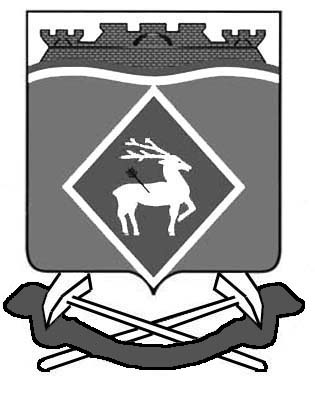 